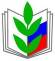 ПРОФСОЮЗ РАБОТНИКОВ НАРОДНОГО ОБРАЗОВАНИЯ И НАУКИРОССИЙСКОЙ ФЕДЕРАЦИИ(ОБЩЕРОССИЙСКИЙ ПРОФСОЮЗ ОБРАЗОВАНИЯ)______________________________________(наименование первичной профсоюзной организации)НОМЕНКЛАТУРА ДЕЛ____._____.20__                             № _____г. __________________первичной профсоюзной организацииУТВЕРЖДЕНАпостановлением профкомаот  «___» _________________20__ № _____№Наименование делаСрок храненияПримечаниеДокументы, определяющие статус организацииДокументы, определяющие статус организацииДокументы, определяющие статус организацииДокументы, определяющие статус организации1.Протокол о создании первичной профсоюзной организацииПостоянноПри наличии в делах профсоюзной организации2.Устав ПрофсоюзаПостоянно3.Положение первичной профсоюзной организации с изменениями и дополнениями, вносимыми в негоПостоянноПри наличии принятого ПоложенияОрганизационные вопросыОрганизационные вопросыОрганизационные вопросыОрганизационные вопросы№Наименование делаСрок храненияПримечание4.Постановления, рекомендации, методические пособия, подготовленные Свердловским областным комитетом, ГК (РК) Профсоюза для ППОДо минования надобности5.Приказы руководителя образовательного учреждения, поступившие в профкомДо минования надобности6.Протоколы  профсоюзных собраний и материалы к нимПостоянноне менее 10 лет7.Протоколы заседаний профсоюзного комитетаПостоянноне менее 10 лет8.Планы работы профсоюзного комитетаДо минования надобности9.Соглашение между Министерством общего и профессионального образования, Ассоциацией «Совет муниципальных образований Свердловской области» и Свердловской областной организацией Профсоюза на 2012-2014 гг., территориальное Соглашение Срок действия Соглашений10Коллективный договор и материалы по контролю за его выполнениемПостоянноне менее 10 лет11Годовые статистические отчеты первичной профсоюзной организации (форма 5СП)Постоянноне менее 10 лет12Справки проверок работы профсоюзного комитетаПостоянно10 лет13Предложения, заявления, жалобы членов Профсоюза3 года14Приемо-сдаточные акты передачи дел при смене председателя первичной профсоюзной организацииПостоянно10 летДокументы по учету членов ПрофсоюзаДокументы по учету членов ПрофсоюзаДокументы по учету членов ПрофсоюзаДокументы по учету членов Профсоюза15Заявление о приеме в члены Профсоюза (постановке на учет)Постоянно16Копии заявлений членов Профсоюза о безналичной уплате членских взносовПостоянно17Журнал учета членов ПрофсоюзаПостоянно18Социальный паспорт коллективаПостоянно19Книга учета полученных и выданных бланков профсоюзных билетов3 года после регистрации20Акты уничтожения профсоюзных документов лиц, исключенных или вышедших из ПрофсоюзаПостоянно